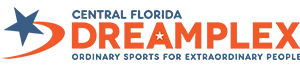 Emergency Release FormIn the event of a serious accident or illness with my child ____________________________, and I cannot be reached, I hereby authorize the school to contact the physician or dentist and for those professionals listed below to provide protected health information. In the event of an EMERGENCY I, ____________________________ understand that ABELS Academy will call the 911 Emergency Medical System immediately. To expedite care I give my permission for the school to provide medical information to the responding emergency team to initiate treatment, and transport to the nearest appropriate facility. I give my permission for the appropriate medical personnel and staff to initiate treatment upon arrival to the appropriate facility. I request to be notified of my child’s condition and admission as soon as possible. If I cannot be reached, I request that the admitting facility notify one of the other persons listed of my child’s condition and admission. I agree to be financially responsible for my child’s treatment and transport. I have reviewed the above information and give permission to:Call DoctorCall 911Ride in Ambulance if neededTreatMy Emergency Contacts if I am not available in order of who to call first is:____________________________________________                                                                                      _____________________Parent Signature                                                                                                                                                         Date____________________________________________Print Parent’s NamePhysician / Dentist NamePhone NumberAddressLast NameFirst NameRelationshipPhone Number